Equipe des Conseillers départementauxDSDEN 67ARTS VISUELS
Fabienne Py, CPDESPACE POUR DESSINERDes objets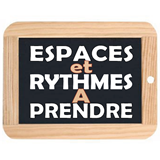 Proposition de fiches pour activités en autonomieDessine l’ensemble des objets en traçant uniquement 5 traits.A toi de privilégier les lignes qui te semblent fondamentales.Avant de dessiner, plisse les yeux et observe bien les parties plus claires.Essaie de dessiner en tenant compte de ce que tu viens d’observer.Dessine l’ensemble des objets en 1 seul trait, c’est – à- dire sans lever le crayon. Tu peux repasser sur des lignes que tu as déjà tracées.Fais 3 X le dessin des objets sur la même feuille.  Pour chaque dessin, tu te déplaceras un peu vers la droite pour voir les objets différemment.Tes dessins doivent se superposer.Dessine l’ensemble des objets en 1 seul trait, c’est – à - dire sans lever le crayon et  sans repasser sur des lignes que tu as déjà tracées.Fais 3 dessins des objets sur 3 feuilles différentes.  Pour chaque dessin, tu changeras de point de vue, c’est-à-dire tu te déplaceras pour voir les objets d’un autre endroit.Choisis une forme Dessine l’ensemble des objets en utilisant uniquement la forme que tu as choisie. 
Pour t’aider pense à la manière dont  les cubistes ont travaillé.Utilise un outil avec lequel tu n’as pas l’habitude de dessinerUtilise un support que tu n’as pas l’habitude de prendre pour dessiner.Refais le dessin que tu viens de faire sur un support beaucoup plus grand. Refais le dessin que tu viens de faire sur un support beaucoup plus petit.Reprends un dessin que tu as déjà fait.Tire une carte et mets en pratique la contrainte de la carte sur ton dessin précédent.Dessine le contour des objets.Plisse les yeux, observe bien les objets. Tu constateras des parties plus claires et des parties plus sombres. Trace les parties sombres sur ton dessin, en faisant des hachures plus ou moins serrées avec un crayon de papier.Dessine le contour des objets.Colorie chaque objet d’une autre couleur.Attention,  ne  superpose pas les couleurs. Observe bien les objets pour voir ceux qui sont au premier et ceux qui sont à l’arrière-plan. Fais 3 dessins des objets sur la même feuille.Pour chaque dessin, tu changeras de point de vue, c’est-à-dire tu te déplaceras pour voir les objets d’un autre endroit.Tu peux utiliser le même outil ou en changer pour chaque dessin.